Príloha č. 1 k všeobecne záväznému nariadeniu obce Pernek č. 6/2021 Rokovací poriadok komisií zriadených Obecným zastupiteľstvom obce Pernek 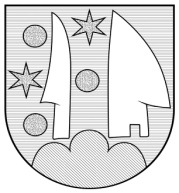 Zápisnica č. 02/2023 zo zasadnutia komisieIde o zasadnutie komisie (zakrúžkovať):Komisia pre financie a rozpočetKomisia pre výstavbu, životné prostredie a dopravuKomisia pre kultúru, šport a sociálnu oblasťIná komisia (uviesť názov):  ..............................................................................................................Dátum konania zasadnutia komisie:  .....13.04.2023......................................................Čas začatia zasadnutia komisie: ......18:30..........................................................................Miesto konania zasadnutia komisie: ...Obecný úrad Pernek...............................................Zasadnutie komisie zvolal: ..............Ing. Vratko Piruš........................................................Zasadnutie komisie vedie: ................ Ing. Vratko Piruš.......................................................Zapisovateľ: ..................Ing.  Miroslav Bokes.....................................................................Overovateľ: .................... MVDr. Helena Danielová ..........................................................Prítomní členovia komisie (titul, meno, priezvisko a podpis): Ing. Vratko Piruš................................................................................................................................ Ing.  Miroslav Bokes.......................................................................................................................... Ing. Miroslav Truc............................................................................................................................. Ing. Vladimír Kesegh.........................................................................................................................MVDr. Helena Danielová...................................................................................................................Andrej Višňovský...............................................................................................................................Neprítomní členovia komisie (titul, meno a priezvisko):..........................................................................................................................................................................................................................................................................................................................Prítomní  hostia (titul, meno, priezvisko a podpis):Martin Ledník, Halinárová Mária, Prokopová Anna, Prokop Peter, Lukáš Chadalík, Zámečník Peter, Ján Suchár, Friedl Vladimír, Voleková Romana, Volek Pavol, Martin Koštan, Tančibok Peter , Tančiboková Zuzana, Pálka AntonKomisia je uznášaniaschopná, pretože je prítomných ..........6..... zo ..........6...... členov komisie.Návrh programu zasadnutia komisie:Prerokovanie projektovej dokumentácie rekonštrukcie cesty „za humnami“ s dotknutými vlastníkmi priľahnutých nehnuteľnostíRozdelenie členom obecné cesty pre vypracovanie zhodnotenia stavuDiskusiaRôzneHlasovanie o schválení návrhu programu zasadnutia komisie (menovite a následne počet):ZA: Ing. Piruš, Ing. Bokes, MVDr. Danielová, Ing. Kesegh, Višňovský, Ing Truc    t. j. (počet) ...6.....PROTI: ..........................................................................................................................., t. j. (počet) ........ZDRŽAL SA: ................................................................................................................., t. j. (počet) ........Zasadnutie komisie bolo skončené o ........21:00........................ hod.......................................................                                                       .....................................................  titul, meno, priezvisko, podpis                                                              titul, meno, priezvisko, podpis                zapisovateľ                                                                                              overovateľ......................................................                                                        titul, meno, priezvisko, podpis                                                                           predseda komisie                                                                                         Prerokovanie jednotlivých bodov schváleného programu zasadnutia komisie, uvedenie podstatných vyjadrení členov komisie, starostu, hostí a občanov a uvedenie uznesení komisie k prerokovaným bodom schváleného programu zasadnutia komisie (schvaľuje, odporúča, neodporúča, odkladá a pod.), s uvedením titulu, mena a priezviska členov komisie, ktorí hlasovali „za“ schválenie uznesenia komisie, „proti“ prijatiu uznesenia komisie a ktorí sa zdržali hlasovania o prijatí uznesenia komisie; uznesenia komisie je potrebné chronologicky očíslovať. Na prijatie uznesenia komisie je potrebný súhlas nadpolovičnej väčšiny prítomných členov komisie.Uznesenie č 1.Komisia schvaľuje že:Predseda stavebnej komisie rozpošle na E-mailové adresy (zoznam bol spísaný na zasadnutí komisie) pozvaných občanov ulice za „humnami“, návrhy riešenia cesty. Podľa termínov stanovených v Emaile  zašlú občania ulice za „humnami“ pripomienky k riešeniu cesty. V e-maile bude stanovený opätovný termín stretnutia k téme: Prerokovanie projektovej dokumentácie rekonštrukcie cesty „za humnami“ZA: Ing. Piruš, Ing. Bokes, MVDr. Danielová, Višňovský, Ing. Kesegh t. j. (počet) ...5...PROTI: ...................................................................................................................., t. j. (počet) ........ZDRŽAL SA: ........................................................................................................., t. j. (počet) ........P. Truc sa ospravedlnil a odišiel z komisie.Uznesenie č 2.Komisia schvaľuje:A, Plán rozdelenia skupín na posúdenie stavu miestnych komunikácii.B, Termín doručenia výsledku posúdenia miestnych komunikácii do 12.06.2023.ZA: Ing. Piruš, Ing. Bokes, MVDr. Danielová, Višňovský t. j. (počet) ...4...PROTI: ...................................................................................................................., t. j. (počet) ........ZDRŽAL SA: ........................................................................................................., t. j. (počet) ........P. Kesegh sa ospravedlnil a odišiel z komisie.Uznesenie č 3.Diskusia:starosta informoval o zámere realizácie mosta pre peších na hornom konci pri kockáchRôzne: ------------------------